НАКАЗПро переведення учнів 1-8-х та 10-го класів до наступного класуКеруючись Законами України «Про освіту», «Про повну загальну середню освіту», відповідно до постанови Кабінету Міністрів України від 27.08.2010 № 778 «Про затвердження Положення про загальноосвітній навчальний заклад», Порядку проведення державної підсумкової атестації, затвердженого наказом Міністерства освіти і науки України від 07.12.2018 № 1369, Порядку переведення учнів (вихованців) закладу загальної середньої освіти до наступного класу, затвердженого наказом Міністерства освіти і науки України від 14.07.2015 № 762 (зі змінами), наказів Міністерства освіти і науки України від 14.05.2021 № 528 «Деякі питання проведення в 2021/2022 навчальному році державної підсумкової атестації осіб, які здобувають загальну середню освіту», зареєстрованого в Міністерстві юстиції України 05.07.2021 за №880/36502, від 28.02.2022 №232 «Про звільнення від проходження державної підсумкової атестації учнів, які завершують здобуття початкової та базової загальної середньої освіти у 2021/2022 навчальному році», а також на підставі рішень педагогічної ради школи  від 01.03.2022 протокол № 8, наказу по школі від 01.03.2022 №38 «Про звільнення від проходження Державної підсумкової атестації учнів, які завершують здобуття початкової та базової загальної середньої освіти у 2021/2022 навчальному році», на виконання листа Департаменту освіти Харківської міської ради від 08.04.2022 №01-22/621/22, методичних рекомендацій щодо окремих питань завершення 2021/2022 навчального року, затверджених наказом Міністерства освіти і науки України від 01.04.2022 № 290, протоколу №10 від 03.06.2022 (питання «Про переведення учнів 1-8 та 10-го класів до наступних класів») на підставі пункту 2.10 Статуту Харківської загальноосвітньої школи І-ІІІ ступенів №48 Харківської міської ради Харківської області, на підставі результатів підсумкового (семестрового та  річного) оцінювання знань учнівНАКАЗУЮ:	1. 1.1. Перевести з 1-А класу до 2-А класу таких учнів:Андреєва Катерина АнатоліївнаАндрущенко Нікіта СергійовичАртюх Сергій СергійовичБельський Марк КостянтиновичВовченко Арина ОлександрівнаГладка Олександра ВладиславівнаДвигун Артем МаксимовичЄмець Артем РомановичЖувага Ніколь ВладиславівнаЗіньковська Анастасія ВіталіївнаІваненко Заріна ВолодимирівнаІваненко Софія ВолодимирівнаКапшук Михайло ВолодимировичКоновал Єгор АндрійовичКрючкова Поліна ЄвгенівнаКулаков Данило ОлеговичКульков Давид ЄвгеновичЛоктева Уляна ДмитрівнаЛяхов Кирило АртемовичМалихіна Міла ІгорівнаМізін Нікіта СергійовичНемченко Владислав ВіталійовичНосатюк Георгій СергійовичПавловська Марія ОлександрівнаПаненков Данило АндрійовичПерепелиця Софія ДмитрівнаПолупан Кирил ВалентиновичРікун Марія ОлександрівнаСвітличний Сергій ЄвгеновичСоловей Дар’я ВолодимирівнаСосонний Антон ГеннадійовичЧеботарьова Любов ОлександрівнаЧорненко Анна Михайлівна1.2. Перевести з 1-Б до 2-Б класу таких учнів:Близнюк Іван ДмитровичБондарев Артем МихайловичБрагвадзе Діана ТеймуразівнаДимитрієва Кіра ОлексіївнаДмитриченко Глорія СергіївнаЕчкенко Анастасія ПавлівнаЗагумна Ірина СергіївнаЗадорожна Анжеліка Сергіївна Землянська Юлія РоманівнаКанцедал Марія РоманівнаКисіль Олександр ОлеговичКлименко Тимур ДмитровичКримпоха Діана ОлегівнаКуценко Анна МихайлівнаЛевенець Дмитро ВіталійовичЛихобаба Вадим ВалентиновичЛялюк Василь ОлександровичМірошниченко Тимофій ДмитровичОнопрієнко Вероніка СергіївнаОстапенко Ілля ОлексійовичПавлусенко Вероніка ОлегівнаПасько Злата СергіївнаПономаренко Кіріл ВіталійовичПопова Ніка ІванівнаРейс Ілля ОлексійовичСвітличний Єгор ВіталійовичСтепанян Артем АрамовичТретяк Анатолій РомановичТурлубеков Ілля ВіталійовичУсов Іван ВладиславовичШевченко Ксенія ДенисівнаШотік Таїсія ДмитрівнаЩербакова Марина Володимирівна	1.3. Перевести з 2-А  до 3-А класу таких учнів:Баннік Мілана ІгорівнаБезрук Іван СергійовичБойко Софія СергіївнаВислоцький Данило ЄвгеновичГнездова Софія ОлександрівнаДрєєв Владислав ПавловичДудорова Кароліна ОлександрівнаЄгорова Поліна СергіївнаЗемляна Поліна ПавлівнаІваненко Назар ВолодимировичІванова Валерія ПавлівнаІванова Софія ВладиславівнаКащавцева Кароліна МиколаївнаКовшанова Софія МаксимівнаКриволап Владислав СергійовичЛазарєв Іван ДмитровичЛарін Олександр ЄвгеновичМаєвський Олег РомановичМирохін Дмитро СтаніславовичПерестюк Ілля ВадимовичПилипенко Єлизавета РусланівнаПрасол Дар’я ВалеріївнаРоценко Єгор АндрійовичСвітличний Назар МаксимовичСержанський Максим ОлександровичСкороход Денис ОлексійовичСкрипка Агнеса АндріївнаСтаднік Маргарита ВладиславівнаСтрельник Софія СергіївнаТомах Богдан МиколайовичЧеснюк Матвій МиколайовичЩербакова Мілана ВадимівнаЩербина Злата АнатоліївнаЯнголенко Єгор Сергійович1.4. Перевести з 2-Б  до 3-Б класу таких учнів:Аурен Артем ЄвгеновичБовкун Вікторія АндріївнаЗайцева Софія ЄвгенівнаІванова Карина ОлександрівнаКлименко Вадим ГригоровичКозлова Катерина ОлександрівнаКомар Михайло ЮрійовичКривонос Кіріл СергійовичЛитовченко Віолетта ЄвгенівнаЛінецький Євген Євгенович	Лялюк Іван МаксимовичМалахов Денис СергійовичМалахова Дарія СергіївнаМорозов Роман ВолодимировичМульгін Данило ОлександровичНазаренко Мілана АндріївнаОвсянников Назар СергійовичОвсянников Святослав СергійовичПанченко Мілана РусланівнаПопова Мілана ДмитрівнаПостєва Аніта ВасилівнаРассадніков Артем ВолодимировичСавицький Роман ДмитровичСеменченко Володимир ВіталійовичСич Володимир ВолодимировичСоловей Микита ВолодимировичТерещенко Денис ОлександровичТкаченко Назар ОлександровичФедоренко Софія МиколаївнаШилованова Анна ОлегівнаЮрін Максим Геннадійович	1.5.  Перевести з 3-А до 4-А класу таких учнів:Абражевич Вадим ОлександровичАвагимян Ольга РоманівнаАзімов Ренат РуслановичАртєм’єва Еріка ЛеонідівнаБабунов Єгор ЮрійовичБезсонов В’ячеслав ДмитровичБогданов Богдан СтаніславовичБогданов Давид СтаніславовичГрицина Євгеній ЮрійовичГурдуяла  Анастасія ОлександрівнаДемчук Меланія КостянтинівнаЄлькіна Ангеліна ЛеонідівнаКолинич Вероніка РоманівнаКоротенко Ілля ВалерійовичКулаков Олег ОлеговичЛахнова Аріна ДмитрівнаЛиманська Євгенія ЄвгеніївнаМиргород Ангеліна ІгорівнаМіщенко Маргарита ЄвгенівнаМовчан Вероніка СергіївнаМульгіна Єлизавета ОлександрівнаНабойченко Станіслав АндрійовичПаладійчук Матвій АнтоновичПирог Микита АндрійовичПокосенко Артем ДмитровичПостєвой Вадим РуслановичПшенична Анастасія РусланівнаСайченко Анна ІванівнаСтрижко Артем ЄвгеновичТерентьєва Валерія ВадимівнаШахова Катерина Дмитрівна  Шемет Дар’я АртурівнаШуть Ілля Олегович1.6. Перевести з 3-Б до 4-Б класу таких учнів:Бакайкіна Анастасія АртемівнаБанник Вероніка ВіталіївнаБєлогурова Анастасія ОлександрівнаБойко Пантєлєй ОлеговичВериженко Артем ВадимовичГетьманенко Ксенія ВіталіївнаГладкова Вікторія ОлегівнаГлущенко Тимофій ОлександровичГузєва Софія ДмитрівнаГуторов Кирил ЄвгенійовичДробязко Марія ВіталіївнаЕчкенко Віталіна  ОлександрівнаЗахожий Дмитро ОлеговичЗінченко Діана МихайлівнаЗорін Арсеній ОлександровичКовтун Владислав СергійовичКозіна Дар’я МихайлівнаКоротецький Максим ДмитровичКострубова Марія ВолодимирівнаОлійник Мілана ОлександрівнаПайкіна Таїсія ОлексіївнаПантелей Олександр ДмитровичРозлучна Єлизавета АндріївнаРозлучний Кирило АндрійовичСиниця Марія ОлександрівнаСолтаханов Дмитро РуслановичСтолиця Назар СтаніславовичТюлєнєва Олеся СергіївнаФілоненко Богдан АндрійовичЧумак Тимофій ОлександровичШкрьогал Кирило ВіталійовичШтефан Анастасія Олександрівна1.7. Перевести з 4-А до 5-А класу таких учнів: Бабак Вікторія ГеннадіївнаБабіч Ганна СергіївнаБакшеєв Владислав ОлександровичБакшеєва Мілана ОлександрівнаБіліченко Софія ЮріївнаБоєва Марія ПавлівнаГранкіна Мирослава СергіївнаДеркач Данило ІгоровичДуленкова Уляна ДенисівнаЖувага Дар’я АнатоліївнаЛисих Олександр ОлександровичЛихобаба Софія МиколаївнаМельников Богдан БорисовичМеркотан Ілона ДмитрівнаНариков Ілля ПавловичНовицький Єгор ДмитровичПавлусенко Микита АндрійовичПитенко Василь СергійовичПліско Владислав ОлександровичПокосенко Дмитро ВіталійовичПравдіна Алєксія ОлександрівнаПрасол Юлія ВалеріївнаРешетняк Дмитро ОлександровичСвітличний Владислав ВалерійовичСєргєєва Дарина СергіївнаСоловйов Матвій АндрійовичСоловйова Владислава СергіївнаТерещенко Милана ОлексіївнаТокар Артем ОлександровичТретьяк Ренат МаксимовичУсов Владислав МихайловичУшаков Михайло ВіталійовичХижнюк Дар’я ВолодимирівнаЩербаков Микита Костянтинович1.8.Перевести з 4-Б до 5-Б класу таких учнів: Бібік Влада РоманівнаБілокінь Юрій ДмитровичБірюченко Ярослав ЮрійовичБуйдіна Ольга ГерманівнаБурлаченко Ілля АнтоновичГранкін Єгор СергійовичГубенко Максим ІгоровичДавидов Владислав ОлександровичЗозуля Дарина БогданівнаКарпенко Софія ВолодимирівнаКас’ян Анастасія ІванівнаКовтун Дар’я ОлександрівнаКузліна Аліса АндріївнаКузнєцов Владислав ВолодимировичЛукіріна Юлія СергіївнаЛященко Ілля ОлександровичМандзя Тимофій СергійовичМіньков Степан СергійовичМіхалєвський Гліб ЄвгеновичПаладійчук Іван АнтоновичПанченко Артур РуслановичПархоменко Аліна МаксимівнаПелипенко Артем СергійовичПетрова Марія ОлексіївнаПєнцов Артем ФедоровичПирогов Олег ОлександровичПоколодний Василь ВладиславовичПольшин Платон АртемовичПольшина Іванна АртемівнаСавицький Іван ДмитровичСаіда Аміна ЗахірівнаСамолюк Ілля ІвановичСвітлична Аліна ОлександрівнаСич Анна ВолодимирівнаСоловйова Валерія Олександрівна1.9.Перевести з 5-А до 6-А класу таких учнів: Алєксєєв Владислав СергійовичБалдіна Вікторія ОлександрівнаГречко Євгенія ОлександрівнаДанілова Альбіна КостянтинівнаДудикіна Мілла МакарівнаЗвонко Максим ДенисовичЗозуля Анастасія ОлегівнаКоробка Олеся ОлегівнаКотурбач Ельдар Антонович Кривко Ганна АндріївнаКулакова Вероніка ЮріївнаКуц Максим ІгоровичКушнір Злата АндріївнаКущ Петро ВікторовичЛапенко Яна ДмитрівнаЛелюк Світлана СергіївнаМельніченко Михайло РуслановичМісюра Анастасія СергіївнаНосатюк Олександр СергійовичОрлова Злата ОлександрівнаПокосенко Анастасія ВіталіївнаПотапенко Тимофій ВіталійовичПроць Марія ОлександрівнаРоденко Дмитро ОлександровичРоденко Юлія РусланівнаРотмістров Михайло МаксимовичТретяк Іван АндрійовичФролова Анастасія ОлексіївнаШпак Владислава Владиславівна1.10.Перевести з 5-Б до 6-Б класу таких учнів: Бекетов Владислав ОлександровичБіленський Єгор ОлексійовичБовкун Ганна АндріївнаБубнова Єлизавета ВіталіївнаБуцький Максим ІгоровичВарич Софія АшотівнаГранкін Микита СергійовичДенисова Марина ОлександрівнаЕчкенко Ростислав ТарасовичЗапорожченко Марія АндріївнаКуценко Софія ІллівнаЛевітіна Ксенія ВячеславівнаЛінецька Дарина ЄвгенівнаМалахов Олексій КостянтиновичМельник Данило ВасильовичМірошніченко Анастасія ОлегівнаНемикіна Ксенія ІванівнаРоденко Максим ОлександровичРябчинський Владислав ОлеговичСеменна Поліна СергіївнаСкирда Анастасія ОлександрівнаСоловйов Тимофій АндрійовичСтрельник Лілія СергіївнаТокар Ангеліна ОлександрівнаТретяк Анна ОлександрівнаФіліпенко Андрій ВасильовичШтиль Катерина СергіївнаШуть Микита Дмитрович1.11.Перевести з 6-А до 7-А класу таких учнів: Антошків Михайло ПавловичБаннік Станіслав ІгоровичБелецький Марк ОлеговичБерлізєв Ярослав ВалерійовичБогун Максим АнаталійовичГавжеєва Ксенія МаксимівнаГолубєв Дмитро ОлексійовичДзеган Валерія ІванівнаДодика Данііл БогдановичДудорова Валерія ОлександрівнаЖирижон Валерія СергіївнаЗаволоко Вероніка АнтонівнаЗіньковський Нікіта ВіталійовичКарабань Владислав АртемовичКоваленко Діана ОлексіївнаКузнєцов Віталій ВолодимировичЛегостаєва Ганна ІгорівнаЛутай Денис ІвановичНосатюк Віктор СергійовичОбнявко Єлисей ПантелеймоновичОбнявко Іван ПантелеймоновичПєрєдєрєєва Дана БорисівнаПилипенко Максим РуслановичПіванова Валерія СергіївнаПокосенко Ірина ВіталіївнаПорохня Матвій ІвановичСкороход Даніл ОлексійовичСоловйова Анна СергіївнаСтрашевський Єгор СергійовичТерентьєва Дар’я ІгорівнаТретяк Олександра АндріївнаТурлубеков В’ячеслав ВіталійовичУшаков Олег ВіталійовичЦибульова Катерина ІгорівнаЧорна Катерина ВіталіївнаШахова Олександра Дмитрівна1.12.Перевести з 6-Б до 7-Б класу таких учнів: Бєлогуров Олександр ОлександровичБєлокозов Артем КириловичБібікова Юлія ДмитрівнаБілокінь Дар’я ДмитрівнаБондаренко Данило СергійовичБосий Савелій СергійовичБурда Маргарита СергіївнаВасильєва Вероніка ВладиславівнаГладка Марія АртурівнаДем’яненко Світлана АндріївнаДубровіна Єлизавета ІгорівнаЗорін Марк СергійовичКисличко Вікторія ВолодимирівнаКлещевніков Назар ОлексійовичКолинич Ілля РомановичКоробка Дар’я МиколаївнаКушнір Назар АндрійовичЛихобаба Ніка СергіївнаЛяшенко Сергій РуслановичМаєвський Богдан ЄвгенійовичНабойченко Микола АндрійовичНадоєва Катерина АртурівнаОчапов Артем ОлеговичПасько Гліб КостянтиновичПиріг Станіслав ВіталійовичПільгуй Богдан ПавловичПліско Кирило ІгоровичПолякова Світлана СергіївнаПономаренко Артем ВіталійовичРибкін Станіслав КостянтиновичФилипенко Єгор БогдановичЧеканов Костянтин ЄвгенійовичЧернобаєв Єгор ПавловичШевченко Данііл ОлексійовичШевченко Ілля Дмитрович1.13.Перевести з 7-А до 8-А  класу таких учнів: Альохіна Марія ВіталіївнаАндрущенко Поліна СергіївнаБезсонова Єва ЯрославівнаБереговий Олександр ЄвгеновичБойко Марія ГеннадіївнаБойко Станіслав ВікторовичБулиніна Кристина ОлексіївнаВарич Артур  АшотовичВінник Олександр ОлексійовичГуртовий Данііл СергійовичІванова Катерина ОлександрівнаКозлова Наталія ОлександрівнаКрасюк Софія ЮріївнаКрикун Таїсія ПавлівнаКрилов Олександр ЄвгеновичКуценко Богдан ІвановичЛукашева Вероніка ВалеріївнаМалахова Софія СергіївнаМірошниченко Владлена МиколаївнаНіщаков Данило ВіталійовичОгерь Валерія СергіївнаСавицький Данило ДмитровичСаратовський Роман ОлексійовичСвітлична Ксенія МиколаївнаСеменей Анастасія РоманівнаСєргєєва Таїсія СергіївнаСоловйов Дмитро ОлександровичСтаднік Марія ВладиславівнаТаран Кирило РуслановичТарасенко Ігор МаксимовичШатило Кароліна ЮріївнаШевченко Олег В’ячеславович1.14.Перевести з 7-Б до 8-Б  класу таких учнів: Блінов Євгеній ОлександровичДирда Олександр РомановичДрановський Дмитро ПавловичЗавідонова Аліна ДмитрівнаІванов Денис МиколайовичІсаєв Михайло МиколайовичІсламов Ілля МушфіговичКоваленко Дмитро ОлексійовичКошель Аліка ОлексіївнаМезеря Ірина ВіталіївнаМєзєнцева Марія ОлександрівнаМізін Борис СергійовичНіколенко Діана ОлексіївнаОпанасенко Іван СергійовичОстровська Альона ВіталіївнаПитенко Кіра АндріївнаПікалов Вадим МиколайовичПітько Дар’я МиколаївнаПлічко Володимир ВолодимировичПотапенко Віталій ЮрійовичПровозін Кирило ЄвгенійовичПустовар Єлизавета РоманівнаПустовар Максим РомановичСавостьянова Олександра ВладиславівнаСвітличний Вадим МихайловичСвітличний Данило МихайловичСолтаханов Максим РуслановичТарасенко Нікіта СергійовичТретяк Єлизавета АндріївнаТюріна Вероніка Ігорівна Чорнобай Софія АндріївнаЧуйков Владислав ОлександровичЧумак Анна Олександрівна1.15. Перевести з 8-А до 9-А  класу таких учнів: Алєксєєв Дмитрій ОлександровичБєда Михайло Антонович Бобовський Данило Олександрович Бондаренко Ірина Юріївна Борисюк Владислав Віталійович Бражник Каміла Олегівна Булавіна Альбіна СергіївнаВолошина Дар’я ВалеріївнаГнатченко Карина Сергіївна Гончаренко Єгор ІгоровичЕчкенко Олег Андрійович Заговора Дмитро Євгенійович Каліберда Софія ВіталіївнаКанцедал Тихон Євгенійович Коваленко Катерина АндріївнаКотурбач Богдан АнтоновичКуц Денис ІгоровичЛуньов Богдан Олексійович Мельниченко Дмитро Михайлович Міхалєвська Надія ЄвгенівнаМуляр Альбіна Віталіївна Павлусенко Ганна Олександрівна Пирогова Валерія Олександрівна Поправка Владислав Євгенович Протасов Микола АндрійовичРябченко Марія Михайлівна Світличний Станіслав Святославович Семенюк Вікторія ОлексіївнаСосонний Богдан ГенадійовичТерещенко Єва Олексіївна1.16.Перевести з 8-Б до 9-Б  класу таких учнів: Банник Ілля ЛеонідовичБойко Кирило Сергійович Борох Дмитро ВладиславовичГаланін Кирило Михайлович Глущенко Вікторія ОлександрівнаДжелла Заїна НурдінівнаДжелла Раджаб НурдіновичДишлевич Анастасія ЄвгенівнаКабанов Станіслав РомановичКоптєва Вікторія Дмитрівна Лазарєва Поліна Олексіївна Лапенко Сергій ДмитровичЛегостаєва Карина Ігорівна Ляшенко Аліна Сергіївна Моргун Максим Михайлович Назаренко Ярослав Андрійович Обнявко Рузана ПантелеймонівнаОбнявко Руфіна ПантелеймонівнаОбушко В’ячеслав Олександрович Разумова Наталія Сергіївна Ралка Дар’я Юріївна Руденков Олександр Олександрович Світличний Станіслав ІгоровичСеменко Олег Ігорович Сич Ганна Олегівна Слєпченко Ангеліна Сергіївна Ткаченко Дмитро Олегович Третяк Аліна Олександрівна Хоменко Богдан Сергійович Чумак Роман ОлександровичШаповаленко Станіслав АндрійовичШемет Давид Артурович1.17.Перевести з 10-А до 11-А  класу таких учнів: Альохіна Валерія ВіталіївнаБєльська Дар’я АнтонівнаБойко Марина СергіївнаБуйдіна Анна ГерманівнаВоронько Максим ВіталійовичГаплевська Дар’я АндріївнаГорюшко Ілля ВалерійовичЗахарова Лоліта АндріївнаЗемляна Анастасія ПавлівнаКацала Вікторія СергіївнаКозлов Сергій ОлександровичКоробка Артем ОлеговичКочеряєва Валерія СергіївнаКришталь Максим ВасильовичЛукашов Ярослав РомановичМ’яснікова Дар’я СергіївнаМарченко Микола ОлександровичМельник Сергій АндрійовичМирохіна Дар’я СтаніславівнаМінькова Варвара СергіївнаПирогова Кристина ОлександрівнаПітько Денис МиколайовичПліско Анжеліка ОлександрівнаПшенична Анна РоманівнаСоловйова Діана РусланівнаТретяк Богдан ВалерійовичУдовіченко Анна СергіївнаФролова Варвара СергіївнаЧумак Денис ОлександровичШаповалов Володимир ОлександровичШаповалов Вячеслав ОлександровичШаріков Андрій ОлександровичШевченко Микита АндрійовичШередеко Анна АндріївнаЩербак Альона РоманівнаЯковенко Микита Олегович03.06.20222. Секретарю Світличній Ю.В.:2.1. Внести відповідні записи до алфавітної книги.До 10.06.20222.2. Внести зміни до бази даних учнівського контингенту закладу.До 10.06.20222.3. Класним керівникам 1-8-х та 10-го класів зробити записи про переведення учнів до  наступних класів у класних журналах.До 10.06.2022Контроль  за виконанням цього наказу залишаю за собою.Директор  ХЗОШ № 48	                  О.М.РоманенкоЗ наказом ознайомлені:Бойко А.А.Відінєєв С.І.Голоднікова Т.О.Кириченко Н.М.Лихобаба С.В.Мірошниченко О.О.Петік К.М.Пилипенко А.Г.Питенко Н.С.Проскура Н.Є.Пустовалова В.В.Світлична А.В.Світлична М.С.Старікова О.М.Філатова Н.О.Цема Н.П.Чегринець І.І.Світлична Ю.В.Романенко О.М.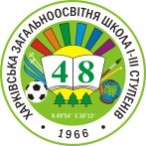 ХАРКІВСЬКА ЗАГАЛЬНООСВІТНЯ ШКОЛА І-ІІІ СТУПЕНІВ №48ХАРКІВСЬКОЇ МІСЬКОЇ РАДИ ХАРКІВСЬКОЇ ОБЛАСТІ03.06.2022№ 06-У